Железноводские полицейские и Общественники рассказывают о пожарной безопасностиВ рамках Всероссийской акции "Каникулы с общественным советом" юрисконсульт Отдела МВД России по городу Железноводску Анна Рыбченко и государственный инспектор городов Пятигорск, Железноводск и Лермонтов по пожарному надзору Даниил Попадин подготовили видеообращение о необходимости соблюдения правил пожарной безопасности.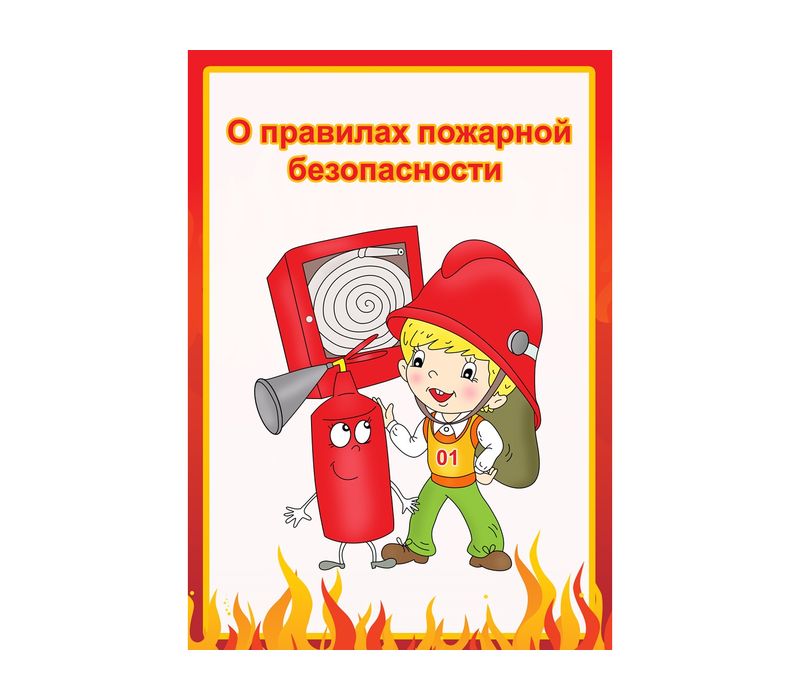 